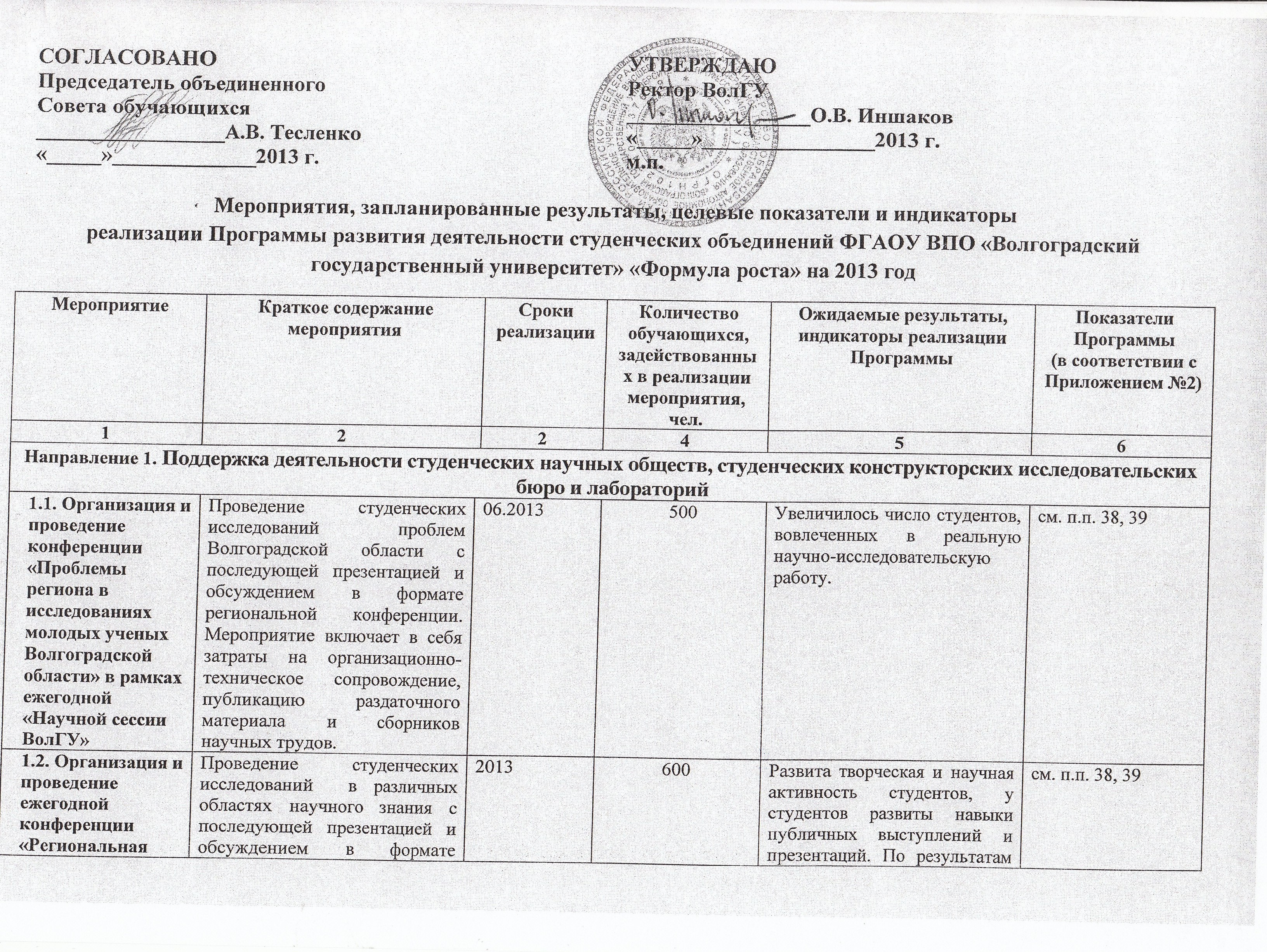 1.2. Организация и проведение ежегодной конференции «Региональная конференция молодых исследователей Волгоградской области» Проведение студенческих исследований  в различных областях научного знания с последующей презентацией и  обсуждением в формате региональной конференции. Мероприятие включает в себя затраты на организационно-техническое сопровождение, публикацию раздаточного материала и сборников научных трудов.20132013600Развита творческая и научная активность студентов, у студентов развиты навыки публичных выступлений и презентаций. По результатам конференции студенты из числа победителей получили почетные грамоты и денежные призысм. п.п. 38, 391.3. Оборудование мультимедийной аудитории для проведения заседаний Студенческого научного общества, Студенческого инновационного агентстваЗакупка оргтехники, презентационного оборудования, мебели для оснащения специализированной мультимедийной аудитории для проведения мероприятий студенческих научных и инновационных сообществ.01.2013-12.201301.2013-12.201310Наличие специализированной аудитории для проведения мероприятий СНО и СИА. У студентов сформированы навыки презентационной и выставочной деятельности, развиты новые компетенциисм. п.п. 38, 391.4. Организация   общевузовской  выставки  научно-исследовательских работ студентов ВолГУКоммерциализация и продвижение на рынок результатов и продуктов научно-исследовательских и опытно-конструкторских работ студентов путем выставочной презентации для делового сообщества Волгоградской области, других регионов и стран. Мероприятие включает в себя затраты на публикацию стендов, подготовительные мероприятия, формирование призового фонда09.2013-10.201309.2013-10.2013500Развита творческая и научная активность студентов, у студентов развиты навыки представления научных достижений. По результатам конференции студенты из числа победителей получили почетные грамоты и денежные призы см. п.п. 38, 39Направление 2. Создание и развитие молодежных инновационных центров и бизнес-инкубаторовНаправление 2. Создание и развитие молодежных инновационных центров и бизнес-инкубаторовНаправление 2. Создание и развитие молодежных инновационных центров и бизнес-инкубаторовНаправление 2. Создание и развитие молодежных инновационных центров и бизнес-инкубаторовНаправление 2. Создание и развитие молодежных инновационных центров и бизнес-инкубаторовНаправление 2. Создание и развитие молодежных инновационных центров и бизнес-инкубаторовНаправление 2. Создание и развитие молодежных инновационных центров и бизнес-инкубаторов2.1. Организация конкурсов студенческих инновационных проектовКонкурсный отбор, награждение и продвижение наиболее перспективных студенческих инновационных проектов с возможностью создания на их основе хозяйственных обществ при ВолГУ. Мероприятие включает в себя затраты на приобретение оборудования и технических средств, программные расходы, призовой фонд.  Конкурсный отбор, награждение и продвижение наиболее перспективных студенческих инновационных проектов с возможностью создания на их основе хозяйственных обществ при ВолГУ. Мероприятие включает в себя затраты на приобретение оборудования и технических средств, программные расходы, призовой фонд.  10.2013-11.2013100Повышена инновационная активность молодых исследователей, увеличено количество проектов способных к коммерциализации.см. п.п. 38, 392.2. Получение студентами охранных документов (патентов и свидетельств) на объекты интеллектуальной собственностиОформление заявок и иной документации для получения охранных документов на объекты интеллектуальной собственности, созданных студентами в ходе выполнения научных исследований в научных группах университета.Мероприятие включает в себя затраты на вознаграждение и уплату патентных пошлин Оформление заявок и иной документации для получения охранных документов на объекты интеллектуальной собственности, созданных студентами в ходе выполнения научных исследований в научных группах университета.Мероприятие включает в себя затраты на вознаграждение и уплату патентных пошлин 201320Увеличено количество полученных студентами и молодыми учеными охранных документов на объекты интеллектуальной собственности.см. п.п. 38, 392.3. Оснащение СКБ и выполнение проектов в рамках студенческого конструкторского бюро кафедры информационной безопасности в интересах предприятий и организаций Волгограда и Волгоградской областиПривлечение студентов к разработке и практической реализации инновационных проектов в области информационной безопасности. Мероприятие включает в себя затраты на закупку аппаратно-программных комплексов, получение патентов, разработку нового программного обеспечения.Привлечение студентов к разработке и практической реализации инновационных проектов в области информационной безопасности. Мероприятие включает в себя затраты на закупку аппаратно-программных комплексов, получение патентов, разработку нового программного обеспечения.2013144Увеличена инновационная и конструкторская активность студентов и аспирантов в области информационной безопасности.см. п.п. 38, 392.4. Вовлечение студентов в работу малых инновационных предприятий ВолГУ (ООО «РФИС», «МИТ», «Консалт», «СИТИБ», «ИНТЕЛСИС», «ЦНТ»)Проведение студентами научно-исследовательских и опытно-конструкторских работ в составе научных коллективов малых инновационных предприятий ВолГУ. Мероприятие включает в себя затраты на закупку оборудования, расходных материалов, необходимых для проведения исследованийПроведение студентами научно-исследовательских и опытно-конструкторских работ в составе научных коллективов малых инновационных предприятий ВолГУ. Мероприятие включает в себя затраты на закупку оборудования, расходных материалов, необходимых для проведения исследований2013200Увеличено число студентов и аспирантов, участвующих в проведении научно-исследовательских и опытно-конструкторских работсм. п.п. 38, 39Направление  3. Поддержка деятельности центров профориентации, развития карьеры, сертификации и трудоустройстваНаправление  3. Поддержка деятельности центров профориентации, развития карьеры, сертификации и трудоустройстваНаправление  3. Поддержка деятельности центров профориентации, развития карьеры, сертификации и трудоустройстваНаправление  3. Поддержка деятельности центров профориентации, развития карьеры, сертификации и трудоустройстваНаправление  3. Поддержка деятельности центров профориентации, развития карьеры, сертификации и трудоустройстваНаправление  3. Поддержка деятельности центров профориентации, развития карьеры, сертификации и трудоустройстваНаправление  3. Поддержка деятельности центров профориентации, развития карьеры, сертификации и трудоустройства3.1.  Организация и проведение «Недели трудоустройства»Подготовка и реализация мероприятий МОСТ для студентов ВолГУ, направленных на  повышение личных и профессиональных компетенций, организация Ярмарок вакансий, мастер-классов и презентаций работодателей, подготовка раздаточного материала для студентов.Подготовка и реализация мероприятий МОСТ для студентов ВолГУ, направленных на  повышение личных и профессиональных компетенций, организация Ярмарок вакансий, мастер-классов и презентаций работодателей, подготовка раздаточного материала для студентов.10.20132000Увеличилось количество студентов, являющихся членами МОСТ; увеличилось количество студентов, принявших участие в мероприятиях; увеличилось количество мероприятий МОСТ, повысились личностные и профессиональные компетенции обучающихся, увеличилось количество трудоустроенных студентов.см. п.п. 5, 6, 51, 52, 53, 55, 573.2. Организация  и проведение «Недели специальностей»Организация конкурсов научно-практических работ, конференций, самопрезентаций студентов с целью демонстрации потенциальным работодателям их компетенций и возможностей.Организация конкурсов научно-практических работ, конференций, самопрезентаций студентов с целью демонстрации потенциальным работодателям их компетенций и возможностей.В течение 20131000Повысились личностные и профессиональные компетенции обучающихся, увеличилось количество работодателей, принявших участие в мероприятии, увеличилось количество трудоустроенных студентов.см. п.п. 5, 6, 55, 573.3. Организация и проведение тренинговой программы «Школа карьериста»Обучение студентов по программе профессионально-адаптирующего тренинга с приглашением в качестве тренеров специалистов в области трудоустройства и представителей организаций-работодателей; издание сборника  с методическими рекомендациями.Обучение студентов по программе профессионально-адаптирующего тренинга с приглашением в качестве тренеров специалистов в области трудоустройства и представителей организаций-работодателей; издание сборника  с методическими рекомендациями.10.2013-11.2013200Студенты повысили свои знания по организации эффективного поиска работы и построению карьеры.см. п.п. 5, 6, 54, 573.4. Организация и реализация проекта «Профкарьера»Повышение эффективности работы Центра карьеры: проведение профориентационной работы со студентами, диагностика профессиональных качеств, способностей, мотивации, личностного и профессионального роста, эффективности взаимодействия студентов и организаций-работодателей с использованием комплекса «Профкарьера».Повышение эффективности работы Центра карьеры: проведение профориентационной работы со студентами, диагностика профессиональных качеств, способностей, мотивации, личностного и профессионального роста, эффективности взаимодействия студентов и организаций-работодателей с использованием комплекса «Профкарьера».01.2013-12.20131000Повысились профессиональные и личностные компетенции обучающихся, повысилась конкурентоспособность выпусников на рынке труда  см. п.п. 5, 6, 563.5.Профориентационный проект «Знакомьтесь – ВолГУ!»Проект предусматривает методическую и ресурсную поддержку студенческих инициатив в организации и проведении профориентационных мероприятий  (тренинги, выездные акции, тематические мероприятия, участие в ярмарках учебных мест). Проект предусматривает методическую и ресурсную поддержку студенческих инициатив в организации и проведении профориентационных мероприятий  (тренинги, выездные акции, тематические мероприятия, участие в ярмарках учебных мест). 02.2013-12.2013100Увеличилось количество мероприятий  подготовленных и реализованных студентами профориентационного отряда «Вертикаль», повысились личностные и профессиональные компетенции обучающихся-активистов отряда «Вертикаль».см. п.п. 5, 6, 59 3.6. Создание новых  и развитие деятельности функционирующих студенческих профессиональных объединений: 3.6.1. Студенческая юридическая клиника3.6.2. Студенческое профессиональное объединение  «Аудит»3.6.3.  Студенческая творческая команда «Финансовая грамотность»Мероприятие предусматривает организацию мастер-классов, тренингов, семинаров, площадок по обучению молодых специалистов профилю образовательной программыМероприятие предусматривает организацию мастер-классов, тренингов, семинаров, площадок по обучению молодых специалистов профилю образовательной программы2013500Повысились личностные и профессиональные компетенции обучающихся-активистов профильных студенческих объединений; увеличилось количество членов профильных студенческих объединенийСм.п.п.2, 3, 9, 29, 42, 59Направление 4. Поддержка деятельности профильных студенческих отрядовНаправление 4. Поддержка деятельности профильных студенческих отрядовНаправление 4. Поддержка деятельности профильных студенческих отрядовНаправление 4. Поддержка деятельности профильных студенческих отрядовНаправление 4. Поддержка деятельности профильных студенческих отрядовНаправление 4. Поддержка деятельности профильных студенческих отрядовНаправление 4. Поддержка деятельности профильных студенческих отрядов4.1. Организация «Школы профессионального вожатого»Обучение и подготовка студентов к работе с временными детскими коллективами  в условиях оздоровительно-образовательных лагерей, повышение личных и профессиональных компетенций,  получение необходимых знаний и навыков работы с детьми, ознакомление с нормативно-правовой базой работы вожатого; издание методических материалов, изготовление формы и атрибутики.Обучение и подготовка студентов к работе с временными детскими коллективами  в условиях оздоровительно-образовательных лагерей, повышение личных и профессиональных компетенций,  получение необходимых знаний и навыков работы с детьми, ознакомление с нормативно-правовой базой работы вожатого; издание методических материалов, изготовление формы и атрибутики.03.2013-06.2013300Повысились личностные и профессиональные компетенции обучающихся, увеличилось количество трудоустроенных студентов.см. п.п. 5, 6, 55, 584.2. Участие трудового отряда ВолГУ в форумах, семинарах, слетахОбучение членов МОСТ и СТО в рамках выездных мероприятий; формирование компетенций молодого профессионала в сфере трудоустройства; трансляция опыта МОСТ и получение новой информации о формах и методах взаимодействия со студентами; обеспечение межвузовского партнерства и взаимодействия, формирование единого студенческого пространства региона, страныОбучение членов МОСТ и СТО в рамках выездных мероприятий; формирование компетенций молодого профессионала в сфере трудоустройства; трансляция опыта МОСТ и получение новой информации о формах и методах взаимодействия со студентами; обеспечение межвузовского партнерства и взаимодействия, формирование единого студенческого пространства региона, страны201350Увеличилось количество студентов, являющихся членами МОСТ; увеличилось количество студентов, принявших участие в мероприятиях; Повысились личностные и профессиональные компетенции обучающихся, налажен контакт с идентичными профильными организациями вузов регионов России; увеличилось количество достижений студентов в личном зачетесм. п.п. 5, 6, 7, 18, 42, 55, 58Направление 5. Развитие системы студенческого самоуправленияНаправление 5. Развитие системы студенческого самоуправленияНаправление 5. Развитие системы студенческого самоуправленияНаправление 5. Развитие системы студенческого самоуправленияНаправление 5. Развитие системы студенческого самоуправленияНаправление 5. Развитие системы студенческого самоуправленияНаправление 5. Развитие системы студенческого самоуправления5.1. Организация и проведение профильных выездных лагерей студенческого актива (выездной семинар студенческого актива)Организация и реализация выездных обучающих семинаров, направленных на развитие и формирование студенческих инициатив, знакомство студентов с системой высшего образования РФ, структурой студенческого самоуправления в вузах РФ, формирование навыков работы в команде и самостоятельной работы, навыки проведения обучающих тренингов и мастер-классов, формирование единой студенческой корпорации.Организация и реализация выездных обучающих семинаров, направленных на развитие и формирование студенческих инициатив, знакомство студентов с системой высшего образования РФ, структурой студенческого самоуправления в вузах РФ, формирование навыков работы в команде и самостоятельной работы, навыки проведения обучающих тренингов и мастер-классов, формирование единой студенческой корпорации.2013350Увеличено число проводимых семинаров в год, увеличено число задействованных участников, повысились личностные и профессиональные компетенции обучающихся, увеличилось число членов органов студенческого самоуправления вузасм. п.п. 2, 3, 4, 42, 435.2. Организация и проведение  номинации «Универсальный студент» смотра-конкурса органов студенческого самоуправления «Alma mater»Организация и реализация очного конкурсного мероприятия для представителей органов студенческого самоуправления институтов ВолГУ Организация и реализация очного конкурсного мероприятия для представителей органов студенческого самоуправления институтов ВолГУ 29.03.2013500Увеличилось число участников мероприятия, повысились личностные и профессиональные компетенции обучающихся, по итогам конкурса победитель отмечен грамотой ценными призами; увеличилось количество достижений студентов в личном зачетесм. п.п. 1,2, 3, 7, 8, 9, 445.3. Организация и проведение  номинации «Лучшая PR-акция» смотра-конкурса органов студенческого самоуправления «Alma mater»Организация и реализация очного конкурсного мероприятия для органов студенческого самоуправления институтов ВолГУ в направлении PR-деятельности студентов Организация и реализация очного конкурсного мероприятия для органов студенческого самоуправления институтов ВолГУ в направлении PR-деятельности студентов 1.04.2013 – 20.04.2013500Увеличилось число участников мероприятия, увеличилось количество членов организаций студенческого самоуправления и профильных объединений, повысились личностные и профессиональные компетенции обучающихся, по итогам конкурса победитель отмечен грамотами и ценными призамисм. п.п. 1,2, 3, 7, 8, 9, 445.4. Организация и проведение  конкурса органов студенческого самоуправления «Лучший профгрупорг»Организация и реализация конкурсных мероприятий для профсоюзных лидеров институтов ВолГУ в различных направлениях творческой, общественной, научной деятельности студентов с проведением торжественной церемонии подведения итоговОрганизация и реализация конкурсных мероприятий для профсоюзных лидеров институтов ВолГУ в различных направлениях творческой, общественной, научной деятельности студентов с проведением торжественной церемонии подведения итогов11.2013500Увеличилось число участников мероприятия, увеличилось количество членов профсоюзной организаций; повысились личностные и профессиональные компетенции обучающихся, по итогам конкурса победители отмечены грамотами и ценными призами; увеличилось количество достижений студентов в личном зачетесм. п.п. 1,2, 3, 7, 8, 9, 445.5. Участие студентов ВолГУ и представителей вуза в слетах, форумах и т.д.Участие в выездных обучающих семинарах, направленных на развитие и формирование студенческих инициатив, знакомство студентов с системой высшего образования РФ, структурой студенческого самоуправления в вузах РФ, формирование навыков работы в команде и самостоятельной работы, навыки проведения обучающих тренингов и мастер-классов, формирование единой студенческой корпорации.Участие в выездных обучающих семинарах, направленных на развитие и формирование студенческих инициатив, знакомство студентов с системой высшего образования РФ, структурой студенческого самоуправления в вузах РФ, формирование навыков работы в команде и самостоятельной работы, навыки проведения обучающих тренингов и мастер-классов, формирование единой студенческой корпорации.201350Увеличено число задействованных участников, повысились личностные и профессиональные компетенции обучающихся, увеличилось число членов органов студенческого самоуправления вузасм. п.п. 2, 3, 4, 42, 435.6. Организация деятельности органов студенческого самоуправленияОрганизация деятельности, направленная на поддержку студенческих инициатив, развитие активной жизненной позиции у молодых людей, формирование практики профессиональной деятельности студенческой молодежи, обеспечение межвузовского партнерства и взаимодействия, формирование единого студенческого пространства Волгограда. Мероприятие включает в себя ремонт и  оснащение оборудованием помещения Центра студенческих инициатив, проведение Wi-Fi в общежитии ВолГУОрганизация деятельности, направленная на поддержку студенческих инициатив, развитие активной жизненной позиции у молодых людей, формирование практики профессиональной деятельности студенческой молодежи, обеспечение межвузовского партнерства и взаимодействия, формирование единого студенческого пространства Волгограда. Мероприятие включает в себя ремонт и  оснащение оборудованием помещения Центра студенческих инициатив, проведение Wi-Fi в общежитии ВолГУ20131300Увеличено число представителей органов студенческого самоуправления, повысились личностные и профессиональные компетенции обучающихсясм. п.п. 3, 4, 8, 9, 42, 43Направление 6. Создание условий для организации студенческого досуга, развитие творческих клубов и клубов по интересамНаправление 6. Создание условий для организации студенческого досуга, развитие творческих клубов и клубов по интересамНаправление 6. Создание условий для организации студенческого досуга, развитие творческих клубов и клубов по интересамНаправление 6. Создание условий для организации студенческого досуга, развитие творческих клубов и клубов по интересамНаправление 6. Создание условий для организации студенческого досуга, развитие творческих клубов и клубов по интересамНаправление 6. Создание условий для организации студенческого досуга, развитие творческих клубов и клубов по интересамНаправление 6. Создание условий для организации студенческого досуга, развитие творческих клубов и клубов по интересам6.1. Проведение Фестиваля студенческих и школьных СМИ «Медиаград» (конкурс, мастер-классы, выставка)В рамках фестиваля проводится конкурс работ по журналистике в 15 номинациях (Лучшее периодическое  издание, Лучшее телевизионное произведение, Лучшее радиопроизведение, Лучший фоторепортаж, Лучший интернет-сайт и др.), двухдневные мастер-классы по журналистике, радиожурналистике, тележурналистике, выставка конкурсных работ. Фестивали способствуют повышению мастерства участников, стимулируют интерес к журналистике.В рамках фестиваля проводится конкурс работ по журналистике в 15 номинациях (Лучшее периодическое  издание, Лучшее телевизионное произведение, Лучшее радиопроизведение, Лучший фоторепортаж, Лучший интернет-сайт и др.), двухдневные мастер-классы по журналистике, радиожурналистике, тележурналистике, выставка конкурсных работ. Фестивали способствуют повышению мастерства участников, стимулируют интерес к журналистике.03.201395Увеличена доля студентов, занятых в издании газет, выпуске теле- и радио выпусковсм. п.п. 7, 8, 30, 31 6.2. Проведение открытого видеофестиваля «Золотая кассета»В рамках видеофестиваля проводится конкурс работ по видеоискусству, включающий в себя: блок «художественный – документальный фильм», «Телевизионная работа», Социальная реклама «Золотая молодежь», «Специальный проект Gold – свободный жанр», специальная номинация «Мне нравится» (выбор зрителей) и.т.д.. Фестиваль способствует повышению мастерства участников, стимулируют интерес к видеоискусству.В рамках видеофестиваля проводится конкурс работ по видеоискусству, включающий в себя: блок «художественный – документальный фильм», «Телевизионная работа», Социальная реклама «Золотая молодежь», «Специальный проект Gold – свободный жанр», специальная номинация «Мне нравится» (выбор зрителей) и.т.д.. Фестиваль способствует повышению мастерства участников, стимулируют интерес к видеоискусству.10.201395Увеличена доля студентов, занятых в издании газет, выпуске теле- и радио выпусковсм. п.п. 7, 8, 30, 31 6.3. Издание  газет 8 факультетов и институтов, газеты университета «Форум. Университетский проспект, 100»Ежемесячное издание газеты «Форум. Университетский проспект, 100», регулярное (5-6 раз в год) издание студенческих газет институтов и факультетов для информационного освещения и сопровождения студенческой жизни ВолГУ как с точки зрения профессиональных журналистов, так и с точки зрения студентовЕжемесячное издание газеты «Форум. Университетский проспект, 100», регулярное (5-6 раз в год) издание студенческих газет институтов и факультетов для информационного освещения и сопровождения студенческой жизни ВолГУ как с точки зрения профессиональных журналистов, так и с точки зрения студентовЕжемесячно 20134750Увеличена аудитория газет ВолГУ, возросло количество обучающихся, участвующих в издании студенческих газет см. п.п. 30, 316.4. Производство и трансляция телевизионных выпусков «УТРо ВолГУ»Обеспечение регулярного выхода телепрограмм и новостных сюжетов для сайта, а также расширения  зоны трансляции университетского телевидения, создание Молодежного пресс-центра для проведения дебатов, круглых столов, дискуссий с возможностью on-line трансляции. Мероприятие включает в себя затраты на закупку оборудования для видеосъемок, студийного освещения, компьютеров. Обеспечение регулярного выхода телепрограмм и новостных сюжетов для сайта, а также расширения  зоны трансляции университетского телевидения, создание Молодежного пресс-центра для проведения дебатов, круглых столов, дискуссий с возможностью on-line трансляции. Мероприятие включает в себя затраты на закупку оборудования для видеосъемок, студийного освещения, компьютеров. 2013 (1 раз в  неделю)900Увеличена аудитория телепрограмм, увеличена доля студентов, занимающихся подготовкой телевизионных программСм. п.п. 32, 336.5. Производство и трансляция радиопрограмм «УТРо FM»Обеспечение регулярной трансляции радиопрограмм, создание звукозаписывающей студии. Мероприятие включает в себя затраты на закупку оборудования и ПООбеспечение регулярной трансляции радиопрограмм, создание звукозаписывающей студии. Мероприятие включает в себя затраты на закупку оборудования и ПО2013 (1 раз в неделю)1500Увеличена аудитория радиовыпусков, увеличено количество студентов, задействованных в подготовке радиовыпусков.См. п.п. 34, 356.6. Организация, проведение и участие в играх КВН:6.6.1.Межфакультетские игры КВН на кубок ВолГУ6.6.2. Участие команд КВН ВолГУ в региональных и других лигах КВНПроведение турниров и чемпионатов в направлении КВН. Мероприятие предусматривает затраты по закупке оборудования, сценических костюмов, инвентаря, профессиональной подготовке команд Проведение турниров и чемпионатов в направлении КВН. Мероприятие предусматривает затраты по закупке оборудования, сценических костюмов, инвентаря, профессиональной подготовке команд 20131500Увеличилось число студентов, занятых в профильных творческих объединениях, повысились личностные и профессиональные компетенции обучающихся – активных участников студенческих творческих объединений, отработаны механизмы привлечения студентов ВолГУ в профильные студенческие творческие объединения, увеличилось число студентов, вовлеченных в социокультурную среду вуза см. п.п. 17, 25, 26, 27, 28, 296. 7. Организация, проведение и участие в турнирах, чемпионатах по интеллектуальным играмПроведение турниров и чемпионатов в различных направлениях интеллектуально-развивающей деятельности. Мероприятие предусматривает затраты по закупке оборудования, инвентаря, профессиональной подготовке команд, поощрение команд – призеров мероприятийПроведение турниров и чемпионатов в различных направлениях интеллектуально-развивающей деятельности. Мероприятие предусматривает затраты по закупке оборудования, инвентаря, профессиональной подготовке команд, поощрение команд – призеров мероприятий20131500Увеличилось число студентов, занятых в профильных творческих объединениях, повысились личностные и профессиональные компетенции обучающихся – активных участников студенческих творческих объединений, отработаны механизмы привлечения студентов ВолГУ в профильные студенческие творческие объединения, увеличилось число студентов, вовлеченных в социокультурную среду вуза см. п.п. 25, 26, 27, 28, 296.8. Организация, проведение и участие в  фестивалях студенческого творчества: 6.8.1. «Университетская студенческая весна»6.8.2. университетский смотр-конкурс «Дебют первокурсника»6.8.3. Межвузовский смотр-конкурс «Дебют первокурсника»6.8.4.Участие творческих коллективов и индивидуальных исполнителей ВолГУ в смотрах-конкурсах, фестиваляхПроведение конкурсов и фестивалей по различным направлениям творческой деятельности. Мероприятие предусматривает затраты по ремонту репетиционного помещения, закупке оборудования, сценических костюмов, инвентаря, профессиональной подготовке участниковПроведение конкурсов и фестивалей по различным направлениям творческой деятельности. Мероприятие предусматривает затраты по ремонту репетиционного помещения, закупке оборудования, сценических костюмов, инвентаря, профессиональной подготовке участников03.20131500Увеличилось число студентов, занятых в  профильных творческих объединениях, увеличилось количество студентов, принимающих участие в мероприятиях, увеличилось количество мероприятий, творческой направленности, повысились личностные и профессиональные компетенции обучающихся – активных участников студенческих творческих объединений, отработаны механизмы привлечения студентов ВолГУ в профильные студенческие творческие объединения, увеличилось число студентов, вовлеченных в социокультурную среду вуза на 20%.см. п.п. 25, 26, 27, 28, 296.9. Развитие деятельности молодежного театра ВолГУПостановка спектаклей и организация театрализованных представлений, участие в конкурсах, смотрах, фестивалях студенческого творчестваПостановка спектаклей и организация театрализованных представлений, участие в конкурсах, смотрах, фестивалях студенческого творчества2013300Увеличилось число студентов, занятых в  профильных творческих объединениях, увеличилось количество студентов, принимающих участие в мероприятиях, увеличилось количество мероприятий, творческой направленности, повысились личностные и профессиональные компетенции обучающихся – активных участников студенческих творческих объединений, отработаны механизмы привлечения студентов ВолГУ в профильные студенческие творческие объединения, увеличилось число студентов, вовлеченных в социокультурную среду вуза на 20%.См. п.п. 25, 26, 27, 28, 296.10. Создание новых творческих студенческих объединений: студенческое творческое объединение «Артефакт» и др.Мероприятие предусматривает развитие деятельности творческих коллективов, ремонт и  оснащение оборудованием помещения Центра студенческих инициатив, оснащение оборудованием Центра социальной активности общежития ВолГУМероприятие предусматривает развитие деятельности творческих коллективов, ремонт и  оснащение оборудованием помещения Центра студенческих инициатив, оснащение оборудованием Центра социальной активности общежития ВолГУ2013400Увеличилось число студентов, занятых в  профильных творческих объединениях, увеличилось количество студентов, принимающих участие в мероприятиях, увеличилось количество мероприятий, творческой направленности, повысились личностные и профессиональные компетенции обучающихся – активных участников студенческих творческих объединений, отработаны механизмы привлечения студентов ВолГУ в профильные студенческие творческие объединения, увеличилось число студентов, вовлеченных в социокультурную деятельностьСм. п.п. 25, 26, 27, 28, 29Направление 7. Развитие студенческого спорта, поддержка студенческих спортивных клубов и студенческих спортивных лигНаправление 7. Развитие студенческого спорта, поддержка студенческих спортивных клубов и студенческих спортивных лигНаправление 7. Развитие студенческого спорта, поддержка студенческих спортивных клубов и студенческих спортивных лигНаправление 7. Развитие студенческого спорта, поддержка студенческих спортивных клубов и студенческих спортивных лигНаправление 7. Развитие студенческого спорта, поддержка студенческих спортивных клубов и студенческих спортивных лигНаправление 7. Развитие студенческого спорта, поддержка студенческих спортивных клубов и студенческих спортивных лигНаправление 7. Развитие студенческого спорта, поддержка студенческих спортивных клубов и студенческих спортивных лиг7.1. Организация и проведение Фестиваля студенческого спортаОрганизация и проведение спортивных соревнований по баскетболу, волейболу, гандболу, регби, футболу, настольному теннису, армрестлингу, тяжелой и легкой атлетике и другим видам спорта201320131500Увеличено число проводимых мероприятий в год, увеличено число задействованных участников, повысились личностные и профессиональные компетенции обучающихся, повысился уровень спортивных достижений студентов ВолГУсм. п.п. 47, 487.2. Реализация Программы ВолГУ «ВолГУ – территория здорового образа жизни»Проведение мероприятий, направленных на привлечение студентов и студенческих организаций к работе среди сверстников по осуществлению ЗОЖ, противодействию потребления ПАВ посредством проведения профилактических флеш-мобов, агитационных и информационных социальных акций 201320131500Увеличено число проводимых мероприятий в год, увеличено число задействованных участников, повысились личностные и профессиональные компетенции обучающихся, в студенческой среде сформирована культура здорового образа жизни см. п.п. 49, 507.3. Создание и развитие студенческих спортивных клубов:Спортивный клуб любителей регби, спортивный клуб любителей гандбола и др.Проведение спортивных соревнований, мероприятий, направленных на привлечение студентов и студенческих организаций к работе студенческих спортивных объединений; обеспечение межинститутского партнерства и взаимодействия в здоровьесберегающей сфере201320131500Увеличено число проводимых мероприятий в год, увеличено число задействованных участников, повысились личностные и профессиональные компетенции обучающихся, в студенческой среде сформирована культура здорового образа жизни, повысился уровень спортивных достижений студентов ВолГУ см. п.п. 49, 507.4. Участие  спортивного студенческого актива (ССА ВолГУ) в соревнованиях различного территориального уровня:7.4.1. Организация и проведение Универсиады среди институтов ВолГУ7.4.2. Спартакиады общежитий высших учебных заведений г. Волгограда7.4.3. Участие в легкоатлетической эстафете, посвященной Дню Победы7.4.4. Спортивные соревнования  в зачет Спартакиады ВолГУ «Первокурсник-2013» среди факультетов/институтовПроведение спортивных соревнований, мероприятий, направленных на привлечение студентов и студенческих организаций к работе среди сверстников по осуществлению ЗОЖ; участие представителей спортивного актива в соревнованиях различного территориального уровня;  обеспечение межвузовского партнерства и взаимодействия в здоровьесберегающей сфере, формирование единого студенческого спортивного пространства региона\страны.201320131500Увеличено число проводимых мероприятий в год, увеличено число задействованных участников, повысились личностные и профессиональные компетенции обучающихся, в студенческой среде сформирована культура здорового образа жизни, повысился уровень спортивных достижений студентов ВолГУ см. п.п. 49, 507.5. Организация спортивно-оздоровительного проекта «Е’живи-ка!»Торжественное подведение итогов работы органов студенческого самоуправления по реализации Программы развития деятельности студенческих объединений «Формула роста». В рамках мероприятия предусмотрено проведение спортивных соревнований, игровых вертушек на командообразование, направленных на привлечение студентов и студенческих организаций к работе среди сверстников по осуществлению ЗОЖ2013201360Увеличено число задействованных участников, повысились личностные и профессиональные компетенции обучающихся, в студенческой среде сформирована культура здорового образа жизни, повысился уровень спортивных достижений студентов ВолГУ см. п.п. 49, 50Направление 8. Развитие волонтерского движенияНаправление 8. Развитие волонтерского движенияНаправление 8. Развитие волонтерского движенияНаправление 8. Развитие волонтерского движенияНаправление 8. Развитие волонтерского движенияНаправление 8. Развитие волонтерского движенияНаправление 8. Развитие волонтерского движения8.1. Подготовка и проведение добровольческих акций в рамках «Календаря добровольца»:8.1.1. Проведение праздничного мероприятия, посвященного Международному дню ДобровольцаРеализация тематических акций и проектов, посвященных знаковым добровольческим и социальным датам (Международный день добровольца, Международный день борьбы за права инвалидов, Всемирный день здоровья, Международный день пожилых людей и др.) и вовлечение в их реализацию широкой студенческой аудитории, в том числе закупку экипировки для волонтеров, программные расходы, призыРеализация тематических акций и проектов, посвященных знаковым добровольческим и социальным датам (Международный день добровольца, Международный день борьбы за права инвалидов, Всемирный день здоровья, Международный день пожилых людей и др.) и вовлечение в их реализацию широкой студенческой аудитории, в том числе закупку экипировки для волонтеров, программные расходы, призы05.20132250Увеличилось количество студентов, участвующих в разнообразных социальных практиках и иных добровольческих мероприятиях, увеличилось количество благополучателей, которым оказана помощь в рамках благотворительных мероприятий и акций добровольцев ВолГУ; выросло число выдвинутых и реализованных студенческих инициатив социальной направленности; отработаны механизмы привлечения студентов ВолГУ к волонтерской деятельности и обеспечения личностного роста добровольцев.см. п.п. 10,16,17, 21, 238.2. Реализация обучающих программ для добровольцев «Добро-профи»:8.2.1. Организация выездного обучающего семинара для кандидатов в волонтеры Игр8.2.2. Организация выездного обучающего семинара для кандидатов в волонтеры Игр8.2.3. Участие сотрудников ВЦ в обучающих семинарах ОКОИМероприятие предусматривает повышение личных и профессиональных компетенций добровольцев: обучение английскому языку как языку международного общения, тайм-менеджменту, социальному проектированию, компьютерной графике, проведение лидерских,  управленческих, командообразующих тренингов, тренингов развития коммуникативных навыков, в том числе проведение выездных обучающих семинаров для добровольцев; обеспечение партнерства и взаимодействия с волонтерскими центрами страны.Мероприятие предусматривает повышение личных и профессиональных компетенций добровольцев: обучение английскому языку как языку международного общения, тайм-менеджменту, социальному проектированию, компьютерной графике, проведение лидерских,  управленческих, командообразующих тренингов, тренингов развития коммуникативных навыков, в том числе проведение выездных обучающих семинаров для добровольцев; обеспечение партнерства и взаимодействия с волонтерскими центрами страны.04.2013 – 05.2013,10.2013 – 11.2013300Повысились личностные и профессиональные компетенции обучающихся – активных участников и организаторов добровольческой деятельности;повысился уровень реализуемых в вузе добровольческих программ;увеличилось число выдвинутых и реализованных студенческих инициатив социальной направленности, отработаны механизмы обеспечения личностного роста добровольцев.см. п.п. 10, 12,15, 19, 22, 23, 248.3. Участие волонтеров ВолГУ в международных и всероссийских социально-значимых мероприятияхПолучение и дальнейшее транслирование лидерами добровольческого движения ВолГУ опыта организации крупнейших спортивных соревнований (тестовые соревнования в Сочи в 2013 году) и участия в иных всероссийских и международных добровольческих проектах.Получение и дальнейшее транслирование лидерами добровольческого движения ВолГУ опыта организации крупнейших спортивных соревнований (тестовые соревнования в Сочи в 2013 году) и участия в иных всероссийских и международных добровольческих проектах.03.2013,06.2013 – 07.2013150Повысились личностные и профессиональные компетенции обучающихся – активных участников и организаторов добровольческой деятельности;повысился уровень реализуемых в вузе добровольческих программ; передовой добровольческий опыт транслирован в широкие студенческие массы. см. п.п. 15, 18, 19, 22, 23, 248.4. Проведение рекламно-информационной кампании по продвижению добровольческих ценностей8.4.1. Приобретение формы для волонтеров8.4.2. Реализация социального проекта по продвижению добровольческих, олимпийских и паралимпийских ценностей «ВолонТУР»Проведение информационно-просветительских и рекламно-информационных акций, освещение добровольческой деятельности ВолГУ во внутренних и внешних средствах массовой информации, в том числе изготовление символики, атрибутики и рекламной продукцииПроведение информационно-просветительских и рекламно-информационных акций, освещение добровольческой деятельности ВолГУ во внутренних и внешних средствах массовой информации, в том числе изготовление символики, атрибутики и рекламной продукции20134000Увеличилось число студентов, считающих волонтерство социально-значимой деятельностью, способствующей саморазвитию добровольца и общественному благу, в ценностной парадигме студенческой молодежи будет сформирован позитивный образ социально-активного человека, ориентированного на созидательно-деятельностное отношение к Родине и обществу;увеличилось количество студентов, участвующих в разнообразных социальных практиках и иных добровольческих мероприятиях, вырослочисло выдвинутых и реализованных студенческих инициатив социальной направленности см. п..п. 10, 13, 14, 18, 19, 22, 238.5. Оснащение Волонтерского центра «Прорыв» как ресурсной базы добровольческой деятельности ВолГУМатериально-техническое оснащение Волонтерского центра «Прорыв»: проведение ремонтных работ, приобретение мощной компьютерной техники, лицензионного ПО для создания и обработки компьютерной графики, видео, звука, бытовой, презентационной техники, мебели для технического обеспечения добровольческих программ.Материально-техническое оснащение Волонтерского центра «Прорыв»: проведение ремонтных работ, приобретение мощной компьютерной техники, лицензионного ПО для создания и обработки компьютерной графики, видео, звука, бытовой, презентационной техники, мебели для технического обеспечения добровольческих программ.01.2010 – 12.2013800Повысился уровень реализуемых в вузе добровольческих программ,повысилось качество создаваемых добровольцами рекламных и информационных мультимедийных продуктов,повысились личностные и профессиональные компетенции обучающихся – активных участников и организаторов добровольческой деятельности,увеличилась численность членов СВО «Прорыв»см. п.п. 11, 15, 22, 23, 24Направление 9. Укрепление межнациональных связей, пропаганда культурных ценностей толерантностиНаправление 9. Укрепление межнациональных связей, пропаганда культурных ценностей толерантностиНаправление 9. Укрепление межнациональных связей, пропаганда культурных ценностей толерантностиНаправление 9. Укрепление межнациональных связей, пропаганда культурных ценностей толерантностиНаправление 9. Укрепление межнациональных связей, пропаганда культурных ценностей толерантностиНаправление 9. Укрепление межнациональных связей, пропаганда культурных ценностей толерантностиНаправление 9. Укрепление межнациональных связей, пропаганда культурных ценностей толерантности9.1. Организация и проведение «Недели национальных культур»Проведение круглых столов и научно-практических конференций по вопросам толерантности и терпимости в современном российском обществе, а также презентации национальных культур Волгоградского региона, их традиций, ценностей, моделей поведения, костюмов, национальной кухни в рамках Дней национальных культурПроведение круглых столов и научно-практических конференций по вопросам толерантности и терпимости в современном российском обществе, а также презентации национальных культур Волгоградского региона, их традиций, ценностей, моделей поведения, костюмов, национальной кухни в рамках Дней национальных культур11-12.20131500Увеличено число проводимых мероприятий в год, увеличено число задействованных участников, повысились личностные и профессиональные компетенции обучающихся, сформирована культура толерантности в студенческой среде, проведена профилактика национального экстремизмасм. п.п. 8,44, 45, 469.2. Участие в Фестивалях национальных культур и др. мероприятиях данной направленностиУчастие в мероприятиях, направленных на пропаганду и продвижение знаний о  национальных культурах Волгоградского региона, их традициях, ценностях, моделях поведения, костюмах, национальной кухне Участие в мероприятиях, направленных на пропаганду и продвижение знаний о  национальных культурах Волгоградского региона, их традициях, ценностях, моделях поведения, костюмах, национальной кухне 2013250Увеличено число задействованных участников, повысились личностные и профессиональные компетенции обучающихся, сформирована культура толерантности в студенческой среде, проведена профилактика национального экстремизмасм. п.п. 8,44, 45, 469.3. Реализация проекта «ВолГУ – наш дом»Проведение встреч, круглых столов и семинаров по вопросам толерантности в современном российском обществе, терпимости в рамках студенческой корпорации. Мероприятие включает в себя ремонт и  оснащение оборудованием помещения Центра студенческих инициативПроведение встреч, круглых столов и семинаров по вопросам толерантности в современном российском обществе, терпимости в рамках студенческой корпорации. Мероприятие включает в себя ремонт и  оснащение оборудованием помещения Центра студенческих инициатив2013500Увеличено число задействованных участников, повысились личностные и профессиональные компетенции обучающихся, сформирована культура толерантности в студенческой среде, проведена профилактика национального экстремизмасм. п.п. 8,44, 45, 469.4. Организация и проведение мероприятий, посвященных Дню согласия и примиренияПроведение встреч, круглых столов и семинаров по вопросам толерантности и терпимости в современном российском обществе; создание агитационных плакатов, брошюр, стенгазет пропагандирующих общечеловеческие ценности: дружбу, взаимопомощь и согласиеПроведение встреч, круглых столов и семинаров по вопросам толерантности и терпимости в современном российском обществе; создание агитационных плакатов, брошюр, стенгазет пропагандирующих общечеловеческие ценности: дружбу, взаимопомощь и согласие2013500Увеличено число задействованных участников, сформирована культура толерантности в студенческой среде, проведена профилактика национального экстремизмаСм.п.п. 8, 44, 45, 469.5. Работа дискуссионной площадки «Толерантность. Твой выбор?»Проведение межвузовских встреч, круглых столов и семинаров по вопросам толерантности и терпимости в современном российском обществеПроведение межвузовских встреч, круглых столов и семинаров по вопросам толерантности и терпимости в современном российском обществе12.2013100Увеличено число задействованных участников, сформирована культура толерантности в студенческой среде, проведена профилактика национального экстремизмаСм.п.п. 8, 44, 45, 469.6. Организация и проведение проекта «Волгоградская модель ООН»Проведение деловой игры с привлечением экспертов и студентов вузов региона, страны по вопросам политической ситуации в странах; создание условий для межвузовского сотрудничества и формирования единого студенческого пространстваПроведение деловой игры с привлечением экспертов и студентов вузов региона, страны по вопросам политической ситуации в странах; создание условий для межвузовского сотрудничества и формирования единого студенческого пространства2013150Увеличено число задействованных участников вузов регионов РФ и мира; повысились личностные и профессиональные компетенции участников мероприятияСм.п.п. 8, 44, 45, 46Направление 10. Развитие гражданственности и патриотизмаНаправление 10. Развитие гражданственности и патриотизмаНаправление 10. Развитие гражданственности и патриотизмаНаправление 10. Развитие гражданственности и патриотизмаНаправление 10. Развитие гражданственности и патриотизмаНаправление 10. Развитие гражданственности и патриотизмаНаправление 10. Развитие гражданственности и патриотизма10.1. Организация и проведение студенческих мероприятий, направленных на формирование экологической культуры:10.1.1. Организация и проведение студенческих экологических акций «Расти» 10.1.2. Организация и проведение студенческих экологических акций по сохранению исторических памятников и природоохранных объектов10.1.3. Участие СЭО «Экоинициатива» в форумах, конференциях, выставках экологической направленностиРеализация экологических акций и проектов, направленных на озеленение и очистку территории, прилегающей к ВолГУ, социально-значимых, памятных мест города и региона, охраняемых природных зон, а также проведение информационно-просветительской работы по формированию экологической культуры молодежи, в том числе проведение исследовательских работ, конференций, семинаров, закупка посадочного материала, инвентаря Реализация экологических акций и проектов, направленных на озеленение и очистку территории, прилегающей к ВолГУ, социально-значимых, памятных мест города и региона, охраняемых природных зон, а также проведение информационно-просветительской работы по формированию экологической культуры молодежи, в том числе проведение исследовательских работ, конференций, семинаров, закупка посадочного материала, инвентаря  04.-11.2013350Увеличилось количество студентов, участвующих в акциях и проектах экологической направленности, увеличилась численность членов Студенческого экологического общества отработаны механизмы привлечения студентов ВолГУ к экологической деятельности, у студентов ВолГУ, развита экологическая культура и экологическое мировоззрениесм. п.п. 40, 4110.2. Организация и проведение выездных историко-патриотических лагерей студенческого актива Организация и реализация выездных обучающих семинаров, направленных на развитие и формирование студенческих инициатив, формирование навыков работы в команде и самостоятельной работы, навыки проведения обучающих тренингов и мастер-классов, знание истории России, формирование гражданского самосознания российской идентичности, формирование единой студенческой корпорации.Организация и реализация выездных обучающих семинаров, направленных на развитие и формирование студенческих инициатив, формирование навыков работы в команде и самостоятельной работы, навыки проведения обучающих тренингов и мастер-классов, знание истории России, формирование гражданского самосознания российской идентичности, формирование единой студенческой корпорации.06.2013350Увеличено число проводимых семинаров в год, увеличено число задействованных участников, повысились личностные и профессиональные компетенции обучающихсясм. п.п. 2, 3, 4, 42, 4310.3. Организация и проведение  конкурса «Лучшая социальная реклама» смотра-конкурса институтов  ВолГУ «Alma mater»Организация и реализация очных конкурсных мероприятий для органов студенческого самоуправления институтов ВолГУ в направлении социальной рекламы Организация и реализация очных конкурсных мероприятий для органов студенческого самоуправления институтов ВолГУ в направлении социальной рекламы 29.03.2013500Увеличилось число участников мероприятия, увеличилось количество членов организаций студенческого самоуправления и профильных объединений, повысились личностные и профессиональные компетенции обучающихся, по итогам смотров-конкурсов победители отмечены грамотами и ценными призамисм. п.п. 1,2, 3, 7, 8, 9, 4410.4. Работа студенческого клуба «Верность» при Музее курсантских полковОрганизация и реализация экспозиций на патриотическую тематику, обновление оборудования и оснащение Музейного комплекса ВолГУОрганизация и реализация экспозиций на патриотическую тематику, обновление оборудования и оснащение Музейного комплекса ВолГУ2013250Увеличилось число участников мероприятия, увеличилось количество членов организаций студенческого самоуправления и профильных объединений, повысились личностные и профессиональные компетенции обучающихсясм. п.п. 2, 3, 4, 42, 4310.5. Организация и проведение встреч с участниками Великой Отечественной войны, тружениками тыла Великой Отечественной войны, «Детьми военного Сталинграда»Организация и проведение благотворительных акций, творческих встреч и торжественных приемов для ветерановОрганизация и проведение благотворительных акций, творческих встреч и торжественных приемов для ветеранов2013250Увеличилось число участников мероприятия, увеличилось количество членов организаций студенческого самоуправления и профильных объединений, повысились личностные и профессиональные компетенции обучающихсясм. п.п. 2, 3, 4, 42, 4310.6. Организация и проведение номинации «Имидж ВолГУ» и подведение итогов смотра-конкурса органов студенческого самоуправления «Alma Mater»Организация и проведение мероприятий, направленных на формирование единой студенческой корпорации ВолГУ, обеспечение студенческого сотрудничества между институтами, развитие творческих и интеллектуальных компетенций студентов. Мероприятие включает в себя ремонт и  оснащение оборудованием помещения Центра студенческих инициативОрганизация и проведение мероприятий, направленных на формирование единой студенческой корпорации ВолГУ, обеспечение студенческого сотрудничества между институтами, развитие творческих и интеллектуальных компетенций студентов. Мероприятие включает в себя ремонт и  оснащение оборудованием помещения Центра студенческих инициатив05.2013250Увеличилось число участников мероприятия, увеличилось количество членов организаций студенческого самоуправления и профильных объединений, повысились личностные и профессиональные компетенции обучающихсясм. п.п. 2, 3, 4, 42, 4310.7. Организация экскурсионных программ по историческим местам Волгоградской области и РоссииОрганизация и проведение мероприятий, направленных на формирование личности студента-патриота, информирование студентов о ключевых исторических датах, событиях, знакомство с элементами исторического наследия региона и страны в целомОрганизация и проведение мероприятий, направленных на формирование личности студента-патриота, информирование студентов о ключевых исторических датах, событиях, знакомство с элементами исторического наследия региона и страны в целом2013250Сформированы потребности студентов принятия и соблюдения гражданско-патриотических и корпоративных традиций и культурыСм.п.п. 8, 4310.8. Организация и проведение конкурса молодых поэтов и прозаиков «Сталинградская сирень»Организация и проведение мероприятий, направленных на формирование личности студента-патриота, развитие творческих компетенций участниковОрганизация и проведение мероприятий, направленных на формирование личности студента-патриота, развитие творческих компетенций участников05.2013100Сформированы потребности студентов принятия и соблюдения гражданско-патриотических и корпоративных традиций и культуры, по итогам конкурса победители отмечены грамотами и ценными призамиСм.п.п. 1,2, 3, 7, 8, 9, 44